ЛЕКЦИОННОЕ ЗАНЯТИЕ Тема: «Перпендикулярность прямой и плоскости»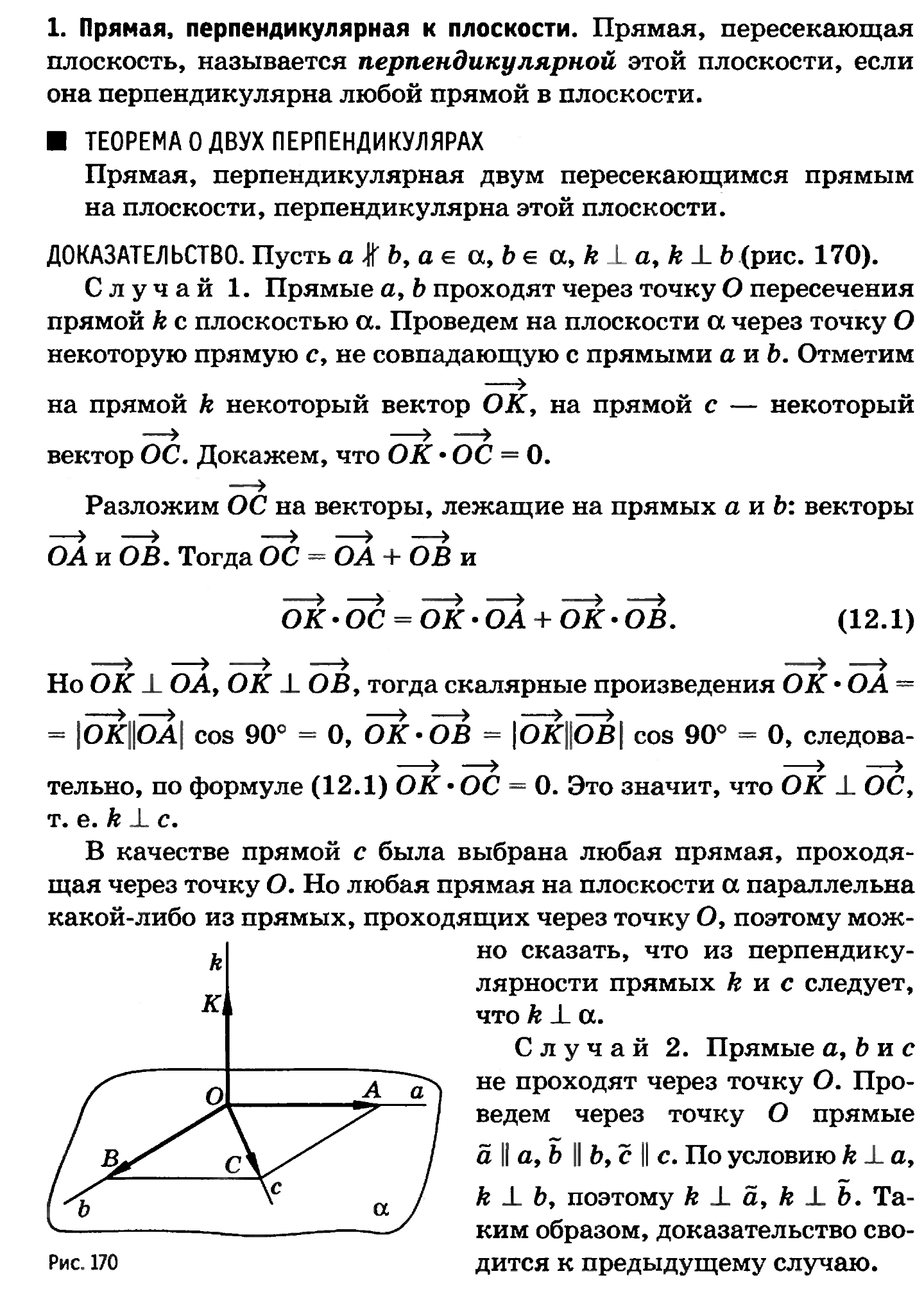 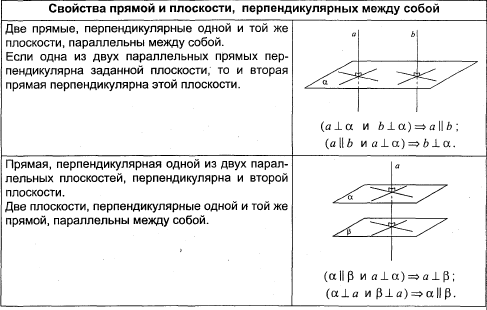 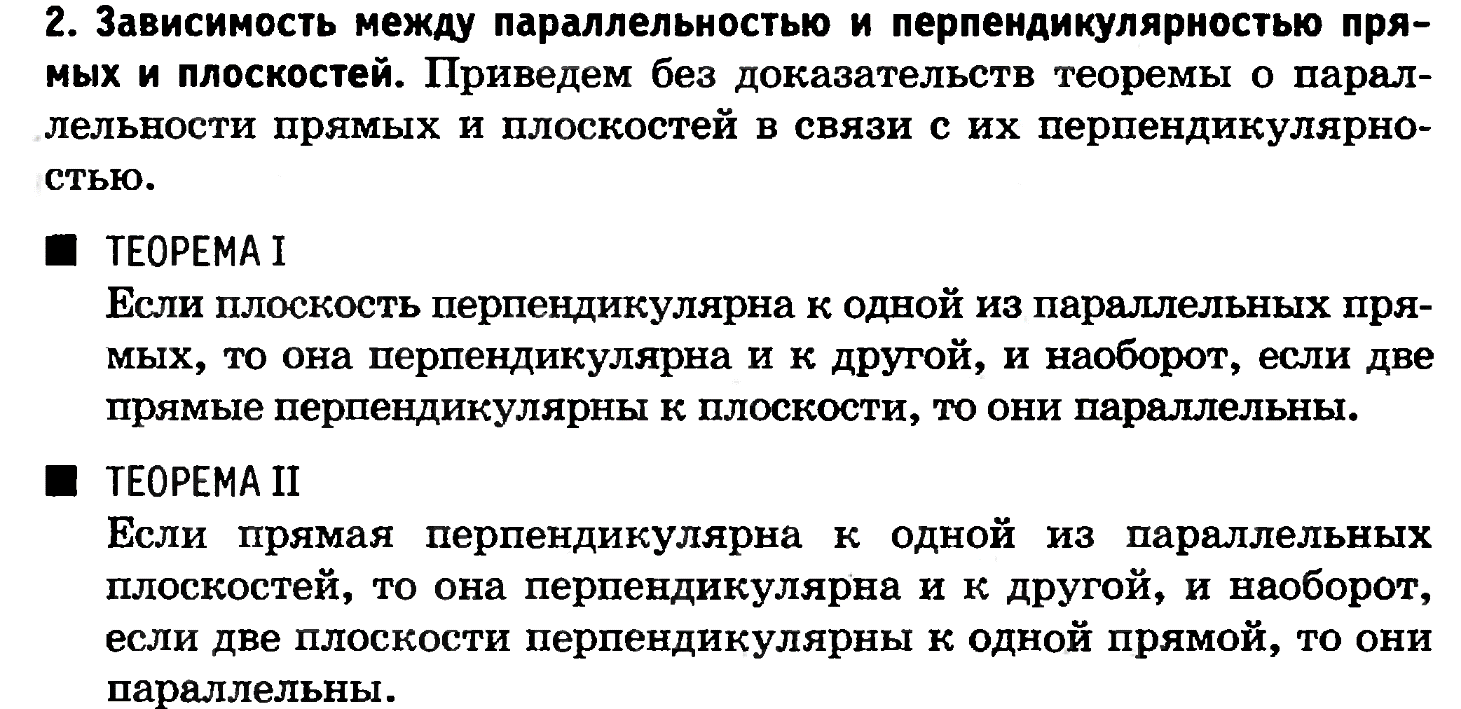 